Додаток 23до рішення виконавчого комітетуМиргородської міської радивід «22» травня 2024 року № 267Керуюча справамивиконавчого комітету				                    Антоніна НІКІТЧЕНКО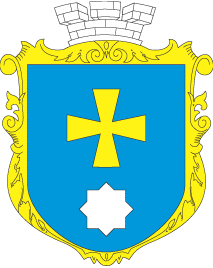 МИРГОРОДСЬКА МІСЬКА РАДАВИКОНАВЧИЙ КОМІТЕТМИРГОРОДСЬКА МІСЬКА РАДАВИКОНАВЧИЙ КОМІТЕТІнформаційна картаНадання  допомоги  на проживання внутрішньо переміщеним особам ІК 3-1-2302417*1.Орган, що надає послугуУправління соціального захисту населення Миргородської міської ради2.Місце подання документів та отримання результату послугиВідділ «Центр надання адміністративних послуг» виконавчого комітету Миргородської міської ради вул. Гоголя,171/1,  тел/факс (05355) 5-03-18http://myrgorod.pl.uae-mail: cnap_mirgorod@ukr.netВіддалені робочі місця відділу «Центр надання адміністративних послуг» виконавчого комітету Миргородської міської ради у сільських населених пунктах понеділок-четвер з 800 до 1700 п’ятниця з 800 до 1545перерва з 1200 до 12453.Перелік документів, необхідних для надання послуги Заява за формою згідно з додатком 5 до Порядку надання допомоги на проживання внутрішньо переміщеним особам, затвердженого Постановою №332, до якої додаються відомості/документи:паспорт громадянина України або документ, що підтверджує законність перебування іноземця чи особи без громадянства на території України (крім довідки про звернення за захистом в Україні);свідоцтво про народження (для дітей до 14 років);реєстраційний номер облікової картки платника податків (у тому числі на дітей незалежно від віку народження);довідка медико-соціальної експертної комісії (для осіб з інвалідністю) / копія висновку лікарсько-консультативної комісії закладу охорони здоров’я (для дітей з інвалідністю;форма первинної облікової документації № 080-3/о „Довідка про захворювання дитини на тяжке перинатальне ураження нервової системи, тяжку вроджену ваду розвитку, рідкісне (орфанне) захворювання, онкологічне, онкогематологічне захворювання, дитячий церебральний параліч, тяжкий психічний розлад, цукровий діабет I типу (інсулінозалежний), гостре або хронічне захворювання нирок IV ступеня про те, що дитина отримала тяжку травму, потребує трансплантації органа, потребує паліативної допомоги” (для дитини, хворої на тяжкі перинатальні ураження нервової системи, тяжкі вроджені вади розвитку, рідкісні орфанні захворювання, онкологічні, онкогематологічні захворювання, дитячий церебральний параліч, тяжкі психічні розлади, цукровий діабет I типу (інсулінозалежний), гострі або хронічні захворювання нирок IV ступеня, яка отримала тяжку травму, потребує трансплантації органа, потребує паліативної допомоги, якій не встановлено інвалідність);документи / довідка про непроживання особи, видана установою / організацією, яка здійснює управління будинком / органом місцевого самоврядування за місцем фактичного проживання особи;довідка з місця роботи / навчання особи / студентський квиток (у тому числі за допомогою засобів мобільного додатка Порталу Дія) в іншій адміністративно-територіальній одиниці; договір оренди житла тощо; рішення суду про втрату працездатності (у разі наявності) (для особи, яка не проживає разом із членом сім’ї та не пов’язана з ним спільним побутом);документи  / накази, видані службою у справах дітей, або рішення / розпорядження, видані органом опіки та піклування (для дітей-сиріт та дітей, позбавлених батьківського піклування, та осіб з їх числа віком до 23 років, зокрема тих, які перебувають у дитячих будинках сімейного типу та прийомних сім’ях, а також батьків-вихователів і прийомних батьків) (подаються в разі відсутності інформації в електронних системах Мінсоцполітики або в суб’єкта надання адміністративної послуги);довідка про доходи (надається виключно за бажанням особи, якщо така особа хоче повідомити про доходи за останні 3 місяці);інформація про номер запису в Реєстрі медичних висновків в електронній системі охорони здоров’я про сформований медичний висновок про тимчасову непрацездатність категорії „Вагітність та пологи” (з використанням Порталу Дія) або довідка встановленого зразка (форма № 147/о „Довідка  для  призначення  і виплати державної допомоги у зв’язку з вагітністю та пологами жінкам, які не застраховані в системі загальнообов’язкового державного соціального страхування) (для вагітної жінки після 30-го тижня вагітності (27-го тижня вагітності – для жінок, яких віднесено до I – IV категорій осіб, постраждалих внаслідок аварії на Чорнобильській АЕС);інформація з центру зайнятості (надається особою виключно в разі відсутності відомостей про осіб (з числа отримувачів допомоги), узятих на облік як таких, що шукають роботу, які відображаються у Єдиній інформаційній системі соціальної сфери);форма первинної облікової документації № 027/о та / або № 028/о (для осіб з тяжкими формами захворювання, зокрема рідкісними орфанними захворюваннями, онкологічними, онкогематологічними захворюваннями, тяжкими психічними розладами, цукровим діабетом I типу (інсулінозалежним), гострими або хронічними захворюваннями нирок IV ступеня, з тяжкими травмами, які потребують трансплантації органа, паліативної допомоги, яким не встановлено інвалідність);довідка із закладу дошкільної освіти та/або закладу загальної середньої освіти, та/або закладу професійної (професійно-технічної), фахової передвищої та вищої освіти (для осіб, у складі сім’ї яких є діти, або для студентів);документ щодо відсутності місця у закладі дошкільної освіти та/або закладі загальної середньої освіти для влаштування дитини або щодо проведення навчання в таких закладах в онлайн-режимі (повністю або частково) (для осіб, що проживають на інших територіях, ніж зазначені в переліку територій, визначених наказом Мінреінтеграції, у разі відсутності інформації із загальнодоступних джерел (накази / розпорядження / рішення органів місцевого самоврядування);у разі відсутності в електронних системах Мінсоцполітики відомостей щодо осіб, які надають соціальні послуги з догляду, подається посвідчення (довідка) про отримання компенсації (допомоги, надбавки) на догляд / акт встановлення факту здійснення догляду / документи, що підтверджують інвалідність; довідка лікарсько-консультативної комісії для тяжкохворих дітей (у разі відсутності цієї інформації в електронних системах Мінсоцполітики)4.Підстава для отримання послугиДопомога на проживання внутрішньо переміщеним особам (далі – допомога) призначається:особам, які перемістилися (повторно перемістилися) з                     01.01.2022 з територій, включених до переліку територій, на яких ведуться (велися) бойові дії або тимчасово окупованих Російською Федерацією, затвердженого Мінреінтеграції (далі – перелік територій), щодо яких не визначено дати завершення бойових дій (припинення можливості бойових дій) або тимчасової окупації;особам, у яких житло зруйноване або непридатне для проживання та інформацію про яке внесено до Державного реєстру майна, пошкодженого та знищеного внаслідок бойових дій, терористичних актів, диверсій, спричинених військовою агресією Російської Федерації проти України (далі – Реєстр пошкодженого та знищеного майна) (за технічної можливості), або щодо якого подано документальне підтвердження органом місцевого самоврядування факту пошкодження / знищення житлового приміщення внаслідок бойових дій, терористичних актів, диверсій, спричинених військовою агресією Російської Федерації.Допомога також призначається на один шестимісячний період особі, яка отримувала допомогу до 01.09.2023 та втратила право / відмовилася від неї, – у разі її переміщення з території, на якій оголошена обов’язкова евакуація після 01.08.2023.Допомога також призначається дитині, яка народилася у внутрішньо переміщеної особи, відомості про яку включено до Єдиної інформаційної бази даних про внутрішньо переміщених осіб.Допомога призначається внутрішньо переміщеній особі, яка вперше звернулася за призначенням допомоги 
(з 01.11.2023 допомога призначається на сім’ю, яка вперше звернулася за призначенням допомоги).Допомога не призначається внутрішньо переміщеній особі, яка вперше звертається за її призначенням, у разі неуспішного проходження верифікації інформації отримувача або відсутності відомостей / документів, зазначених у пункті 9  цієї типової інформаційної картки5. Оплата Безоплатно6.Результат  надання послугиПризначення  допомоги / відмова у призначенні допомоги7. Строк наданняДопомога  призначається протягом 15 робочих днів з дати надходження заяви про надання допомоги на проживання внутрішньо переміщеним особам.8.Спосіб подання документівЗаява на отримання допомоги формується засобами мобільного додатка Єдиного державного веб-порталу електронних послуг (Порталу Дія).Заява про надання допомоги також може бути подана до центру надання адміністративних послуг 
(далі – уповноважений орган / уповноважена особа).Неповнолітня дитина має право самостійно звернутися за призначенням допомоги.Заяву про виплату допомоги малолітній дитині, яка прибула без супроводу законного представника, може подавати від її імені до уповноваженого органу / уповноваженої особи:особа, яка перебуває у сімейних, родинних відносинах (у тому числі хрещені батьки);особа, яку батьки або інші законні представники уповноважили супроводжувати дитину;особа, до сім’ї якої тимчасово влаштовано дитину, яка залишилися без батьківського піклування.Заяву про виплату допомоги особі, яка визнана судом недієздатною, може подавати її законний представник (для недієздатних осіб, яким призначено опікуна), уповноважена особа органу опіки та піклування (для недієздатних осіб, яким опікуна не призначено або зв’язок з яким втрачено під час дії надзвичайного або воєнного стану в Україні або окремих її місцевостях) до уповноваженого органу / уповноваженої особи9.Нормативні акти, якими регламентується надання адміністративної послугиЗакон України «Про забезпечення прав і свобод внутрішньо переміщених осіб» від 20.10.2014 № 1706-VII ;Указ Президента України від 24.02.2022 № 64 “Про введення воєнного стану в Україні»;постанови Кабінету Міністрів України від 01.10.2014 № 509 «Про облік внутрішньо переміщених осіб»; від 20.03.2022 № 332 «Деякі питання виплати допомоги на проживання внутрішньо переміщеним особам» 
(далі – Постанова № 332); від 11.07.2023  № 709 «Деякі питання підтримки внутрішньо переміщених осіб»; від 06.12.2022 № 1364 «Деякі питання формування переліку територій, на яких ведуться (велися) бойові дії або тимчасово окупованих Російською Федерацією»; наказ Міністерства праці та соціальної політики України від 19.06.2006 № 345  „Про затвердження Інструкції щодо порядку оформлення і ведення особових справ отримувачів усіх видів соціальної допомогиˮ, зареєстрований у Міністерстві юстиції України 06.10.2006 за № 1098/12972 (зі змінами);наказ Міністерства з питань реінтеграції тимчасово окупованих територій України від 22.12.2022  № 309 ,,Про затвердження Переліку територій, на яких ведуться (велися) бойові дії або тимчасово окупованих Російською Федерацією», зареєстрований у Міністерстві юстиції України 23.12.2022 за № 1668/39004 
(зі змінами)10.Перелік підстав для відмови у наданні адміністративної послугиНеуспішне проходження верифікації інформації заявника.11.Способи отримання відповіді (результату)Зарахування допомоги на:банківський рахунок (за стандартом IBAN) у банку, в якому відкрито рахунок одержувача;поточний рахунок із спеціальним режимом використання для зарахування допомоги „єПідтримка”12Оскарження результату надання послугДії або бездіяльністю надавача адміністративної послуги можуть бути оскаржені в порядку, встановленому Законом України «Про адміністративну процедуру»:до Управління у справах реінтеграції, соціального захисту ветеранів та внутрішньо переміщених осіб Полтавської обласної військової адміністрації;до суду